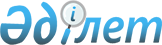 Павлодар облысы әкімдігінің 2014 жылғы 10 ақпандағы "Павлодар облысының кәсіпкерлік, сауда және туризм басқармасы" мемлекеттік мекемесі туралы ережені бекіту туралы" № 22/2 қаулысына толықтырулар енгізу туралы
					
			Күшін жойған
			
			
		
					Павлодар облыстық әкімдігінің 2015 жылғы 13 қаңтардағы № 10/1 қаулысы. Павлодар облысының Әділет департаментінде 2015 жылғы 28 қаңтарда № 4282 болып тіркелді. Күші жойылды - Павлодар облыстық әкімдігінің 2017 жылғы 21 қарашадағы № 373/6 (алғашқы ресми жарияланған күнінен кейін күнтізбелік он күн өткен соң қолданысқа енгізіледі) қаулысымен
      Ескерту. Күші жойылды - Павлодар облыстық әкімдігінің 21.11.2017 № 373/6 (алғашқы ресми жарияланған күнінен кейін күнтізбелік он күн өткен соң қолданысқа енгізіледі) қаулысымен.
      Қазақстан Республикасының 2001 жылғы 23 қаңтардағы "Қазақстан Республикасындағы жергілікті мемлекеттік басқару және өзін-өзі басқару туралы" Заңына, Қазақстан Республикасының 2011 жылғы 1 наурыздағы "Мемлекеттік мүлік туралы" Заңына, Қазақстан Республикасы Үкіметінің 2012 жылғы 29 қазандағы "Қазақстан Республикасы мемлекеттік органының үлгі ережесін бекіту туралы" № 410 Жарлығына сәйкес Павлодар облысының әкімдігі ҚАУЛЫ ЕТЕДІ:
      1. Павлодар облысы әкімдігінің 2014 жылғы 10 ақпандағы "Павлодар облысының кәсіпкерлік, сауда және туризм басқармасы" мемлекеттік мекемесінің ережесін бекіту туралы" № 22/2 қаулысына (Нормативтік құқықтық актілердің мемлекеттік тіркеу тізілімінде № 3709 болып тіркелген, 2014 жылғы 25 ақпанда "Сарыарқа самалы" газетінде, 2014 жылғы 25 ақпанда "Звезда Прииртышья" газетінде жарияланған) келесідей толықтырулар енгізілсін:
      көрсетілген қаулымен бекітілген "Павлодар облысының кәсіпкерлік, сауда және туризм басқармасы" мемлекеттік мекемесі туралы ережеде:
      20-тармақ келесі мазмұндағы 25), 26), 27), 28), 29) тармақшалармен толықтырылсын:
      "25) Қазақстан Республикасының заңнамасына сәйкес рұқсат етулер және хабарламалар туралы туроператорлық қызметті лизензиялауды жүзеге асыру;
      26) гидтың (гид-аудармашының) кәсіби даярлығын ұйымдастыру;
      27) уәкілетті органмен келісім бойынша туристік саланы дамыту жөніндегі іс-шаралар жоспарын бекіту;
      28) мемлекеттік туристік маршруттар мен жолдар тізілімін жүргізу;
      29) туристік қызметті жүзеге асыратын тұлғалардың мемлекеттік тізілімін жүргізу.".
      2. "Павлодар облысының кәсіпкерлік, сауда және туризм басқармасы" мемлекеттік мекемесі заңнамамен белгіленген тәртіпте:
      осы қаулының аумақтық әділет органында мемлекеттік тіркелуін;
      осы қаулы аумақтық әділет органында мемлекеттік тіркелгеннен кейін он күнтізбелік күн ішінде бұқаралық ақпарат құралдарында және "Әділет" ақпараттық-құқықтық жүйесінде ресми жариялауға жіберілуін қамтамасыз етсін.
      3. Осы қаулының орындалуын бақылау облыс әкімінің бірінші орынбасары Д.Н. Тұрғановқа жүктелсiн.
      4. Осы қаулы алғаш ресми жарияланған күннен бастап қолданысқа енгізіледі.
					© 2012. Қазақстан Республикасы Әділет министрлігінің «Қазақстан Республикасының Заңнама және құқықтық ақпарат институты» ШЖҚ РМК
				
      Облыс әкімі

Қ. Бозымбаев
